§20102.  Definitions - Article 2As used in this chapter, unless the context otherwise indicates, the following terms have the following meanings.  [PL 2009, c. 409, §1 (NEW).]1.  Active duty.  "Active duty" means full-time duty status in the active uniformed service of the United States, including members of the National Guard and Reserve on active duty orders pursuant to 10 United States Code, Chapters 1209 and 1211.[PL 2023, c. 412, Pt. LLLL, §1 (AMD).]2.  Child of a military family.  "Child of a military family" means a school-aged child enrolled in kindergarten to grade 12 in the household of an active duty member.[PL 2009, c. 409, §1 (NEW).]3.  Compact.  "Compact" means the Interstate Compact on Educational Opportunity for Military Children.[PL 2009, c. 409, §1 (NEW).]4.  Compact commissioner.  "Compact commissioner" means the voting representative of each member state appointed pursuant to section 20109.[PL 2009, c. 409, §1 (NEW).]5.  Deployment.  "Deployment" means the period one month prior to a service member's departure from the service member's home station on military orders to 6 months after return to the service member's home station.[PL 2009, c. 409, §1 (NEW).]6.  Educational records.  "Educational records" means those official records, files and data directly related to a student and maintained by the school or local education agency, including but not limited to records encompassing all the material kept in the child’s cumulative folder such as general identifying data, records of attendance and of academic work completed, records of achievement and results of evaluative tests, health data, disciplinary status, test protocols and individualized education programs.[PL 2009, c. 409, §1 (NEW).]7.  Extracurricular activities.  "Extracurricular activities" means voluntary activities sponsored by the school or local education agency or an organization sanctioned by the local education agency. Extracurricular activities include, but are not limited to, preparation for and involvement in public performances, contests, athletic competitions, demonstrations, displays and club activities.[PL 2009, c. 409, §1 (NEW).]8.  Interstate commission.  "Interstate commission" means the Interstate Commission on Educational Opportunity for Military Children established under section 20109.[PL 2009, c. 409, §1 (NEW).]9.  Local education agency.  "Local education agency" means a public authority legally constituted by a member state as an administrative agency to provide control of and direction for kindergarten to grade 12 public educational institutions.[PL 2009, c. 409, §1 (NEW).]10.  Member state.  "Member state" means a state that has enacted the compact.[PL 2009, c. 409, §1 (NEW).]11.  Military installation.  "Military installation" means a base, camp, post, station, yard, center or homeport facility for any ship, or other activity under the jurisdiction of the federal Department of Defense, including any leased facility, that is located within any of the several states, the District of Columbia, the Commonwealth of Puerto Rico, the United States Virgin Islands, Guam, American Samoa, the Northern Marianas Islands and any other United States territory. "Military installation" does not include any facility used primarily for civil works, rivers and harbors projects or flood control projects.[PL 2009, c. 409, §1 (NEW).]12.  Nonmember state.  "Nonmember state" means a state that has not enacted the compact.[PL 2009, c. 409, §1 (NEW).]13.  Receiving state.  "Receiving state" means the state to which a child of a military family is sent, brought or caused to be sent or brought.[PL 2009, c. 409, §1 (NEW).]14.  Rule.  "Rule" means a written statement by the interstate commission adopted pursuant to section 20112 that is of general applicability; implements, interprets or prescribes a policy or provision of the compact or an organizational, procedural or practice requirement of the interstate commission; has the force and effect of statutory law in a member state; and includes the amendment, repeal or suspension of an existing rule.[PL 2009, c. 409, §1 (NEW).]15.  Sending state.  "Sending state" means the state from which a child of a military family is sent, brought or caused to be sent or brought.[PL 2009, c. 409, §1 (NEW).]16.  State.  "State" means a state of the United States, the District of Columbia, the Commonwealth of Puerto Rico, the United States Virgin Islands, Guam, American Samoa, the Northern Marianas Islands and any other United States territory.[PL 2009, c. 409, §1 (NEW).]17.  State council.  "State council" means the state council on educational opportunity for military children established in section 20108.[PL 2009, c. 409, §1 (NEW).]18.  Student.  "Student" means the child of a military family for whom the local education agency receives public funding and who is formally enrolled in kindergarten to grade 12.[PL 2009, c. 409, §1 (NEW).]19.  Transition.  "Transition" means:A.  The formal and physical process of transferring from school to school; or  [PL 2009, c. 409, §1 (NEW).]B.  The period of time in which a student moves from one school in the sending state to another school in the receiving state.  [PL 2009, c. 409, §1 (NEW).][PL 2009, c. 409, §1 (NEW).]20.  Uniformed service.  "Uniformed service" means the Army, the Navy, the Air Force, the Marine Corps, the Coast Guard, the National Oceanic and Atmospheric Administration Commissioned Corps or the United States Public Health Service Commissioned Corps.[PL 2009, c. 409, §1 (NEW).]21.  Veteran.  "Veteran" means a person who served in the uniformed services and who was discharged or released therefrom under conditions other than dishonorable.[PL 2009, c. 409, §1 (NEW).]SECTION HISTORYPL 2009, c. 409, §1 (NEW). PL 2023, c. 412, Pt. LLLL, §1 (AMD). The State of Maine claims a copyright in its codified statutes. If you intend to republish this material, we require that you include the following disclaimer in your publication:All copyrights and other rights to statutory text are reserved by the State of Maine. The text included in this publication reflects changes made through the First Regular and First Special Session of the 131st Maine Legislature and is current through November 1, 2023
                    . The text is subject to change without notice. It is a version that has not been officially certified by the Secretary of State. Refer to the Maine Revised Statutes Annotated and supplements for certified text.
                The Office of the Revisor of Statutes also requests that you send us one copy of any statutory publication you may produce. Our goal is not to restrict publishing activity, but to keep track of who is publishing what, to identify any needless duplication and to preserve the State's copyright rights.PLEASE NOTE: The Revisor's Office cannot perform research for or provide legal advice or interpretation of Maine law to the public. If you need legal assistance, please contact a qualified attorney.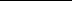 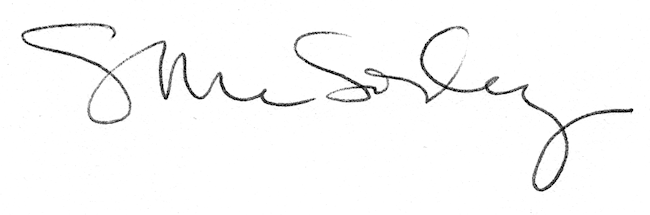 